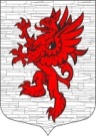 Местная администрациямуниципального образования Лопухинское сельское поселениемуниципального образования Ломоносовского муниципального районаЛенинградской областиПОСТАНОВЛЕНИЕ09 января 2018 года                                                                      				№  3Об определении времени и мест (помещений) на территории                                          избирательных участков МО Лопухинское сельское  поселение для проведения агитационных публичных  мероприятий в форме собраний зарегистрированными                                                     кандидатами в Президенты РФ, их доверенным лицам,                                                   представителям политических партий, выдвинувшим                                              зарегистрированного кандидата, для встреч с избирателями
В целях реализации требований пункта 3 статьи 54 Федерального закона от 10 января 2003 года № 19-ФЗ «О выборах Президента Российской Федерации», обеспечения равных условий проведения агитационных публичных мероприятий для зарегистрированных кандидатов в Президенты РФ, их доверенных лиц и политических партий, выдвинувших зарегистрированных кандидатов ПОСТАНОВЛЯЮ:1. Определить места для проведения агитационных публичных                                                         мероприятий в форме собраний зарегистрированными кандидатами в Президенты РФ, их доверенным лицам, представителям политических партий, выдвинувшим                                              зарегистрированного кандидата, для встреч с избирателями:- по Лопухинскому избирательному участку № 649, по Лопухинскому избирательному участку № 650 – помещения МКУ «Лопухинский дом культуры», д. Лопухинка, ул. Первомайская, дом 1в, тел. 52-276;- по Глобицкому избирательному участку № 651 – помещения МКУ «Лопухинский дом культуры», д. Глобицы, ул. Героев, д. 11.2. Установить время для проведения агитационных публичных                                                         мероприятий в рабочие дни: с 16.00 до 18.00; в выходные и праздничные дни: с 12.00 до 14.00.Глава администрацииМО Лопухинское сельское поселение				Е.Н.Абакумов